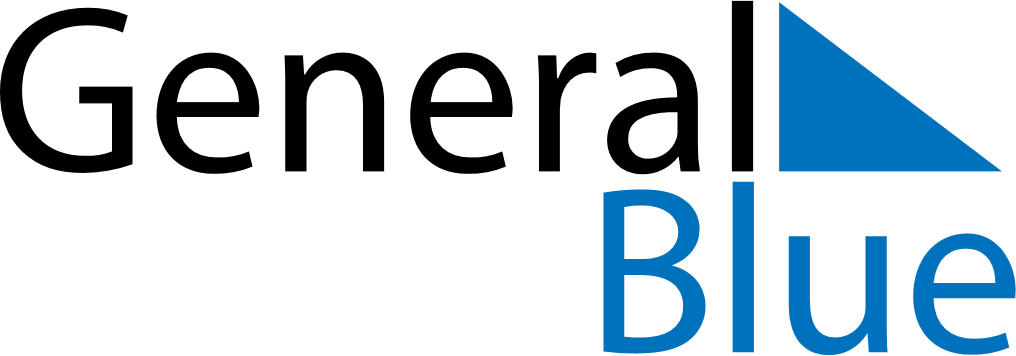 June 2024June 2024June 2024June 2024June 2024June 2024June 2024Minador do Negrao, Alagoas, BrazilMinador do Negrao, Alagoas, BrazilMinador do Negrao, Alagoas, BrazilMinador do Negrao, Alagoas, BrazilMinador do Negrao, Alagoas, BrazilMinador do Negrao, Alagoas, BrazilMinador do Negrao, Alagoas, BrazilSundayMondayMondayTuesdayWednesdayThursdayFridaySaturday1Sunrise: 5:36 AMSunset: 5:13 PMDaylight: 11 hours and 36 minutes.23345678Sunrise: 5:37 AMSunset: 5:13 PMDaylight: 11 hours and 36 minutes.Sunrise: 5:37 AMSunset: 5:13 PMDaylight: 11 hours and 36 minutes.Sunrise: 5:37 AMSunset: 5:13 PMDaylight: 11 hours and 36 minutes.Sunrise: 5:37 AMSunset: 5:13 PMDaylight: 11 hours and 36 minutes.Sunrise: 5:37 AMSunset: 5:14 PMDaylight: 11 hours and 36 minutes.Sunrise: 5:38 AMSunset: 5:14 PMDaylight: 11 hours and 35 minutes.Sunrise: 5:38 AMSunset: 5:14 PMDaylight: 11 hours and 35 minutes.Sunrise: 5:38 AMSunset: 5:14 PMDaylight: 11 hours and 35 minutes.910101112131415Sunrise: 5:38 AMSunset: 5:14 PMDaylight: 11 hours and 35 minutes.Sunrise: 5:39 AMSunset: 5:14 PMDaylight: 11 hours and 35 minutes.Sunrise: 5:39 AMSunset: 5:14 PMDaylight: 11 hours and 35 minutes.Sunrise: 5:39 AMSunset: 5:14 PMDaylight: 11 hours and 35 minutes.Sunrise: 5:39 AMSunset: 5:14 PMDaylight: 11 hours and 35 minutes.Sunrise: 5:39 AMSunset: 5:15 PMDaylight: 11 hours and 35 minutes.Sunrise: 5:40 AMSunset: 5:15 PMDaylight: 11 hours and 35 minutes.Sunrise: 5:40 AMSunset: 5:15 PMDaylight: 11 hours and 34 minutes.1617171819202122Sunrise: 5:40 AMSunset: 5:15 PMDaylight: 11 hours and 34 minutes.Sunrise: 5:40 AMSunset: 5:15 PMDaylight: 11 hours and 34 minutes.Sunrise: 5:40 AMSunset: 5:15 PMDaylight: 11 hours and 34 minutes.Sunrise: 5:41 AMSunset: 5:16 PMDaylight: 11 hours and 34 minutes.Sunrise: 5:41 AMSunset: 5:16 PMDaylight: 11 hours and 34 minutes.Sunrise: 5:41 AMSunset: 5:16 PMDaylight: 11 hours and 34 minutes.Sunrise: 5:41 AMSunset: 5:16 PMDaylight: 11 hours and 34 minutes.Sunrise: 5:42 AMSunset: 5:16 PMDaylight: 11 hours and 34 minutes.2324242526272829Sunrise: 5:42 AMSunset: 5:17 PMDaylight: 11 hours and 34 minutes.Sunrise: 5:42 AMSunset: 5:17 PMDaylight: 11 hours and 34 minutes.Sunrise: 5:42 AMSunset: 5:17 PMDaylight: 11 hours and 34 minutes.Sunrise: 5:42 AMSunset: 5:17 PMDaylight: 11 hours and 34 minutes.Sunrise: 5:42 AMSunset: 5:17 PMDaylight: 11 hours and 34 minutes.Sunrise: 5:43 AMSunset: 5:18 PMDaylight: 11 hours and 34 minutes.Sunrise: 5:43 AMSunset: 5:18 PMDaylight: 11 hours and 35 minutes.Sunrise: 5:43 AMSunset: 5:18 PMDaylight: 11 hours and 35 minutes.30Sunrise: 5:43 AMSunset: 5:18 PMDaylight: 11 hours and 35 minutes.